Реквізити навчальної дисципліниПрограма навчальної дисципліниОпис навчальної дисципліни, її мета, предмет вивчання та результати навчанняНавчальна дисципліна «Правове регулювання окремих сфер підприємництва (бізнесу)» розроблена таким чином, щоб активізувати використання студентами знань, отриманих у ході вивчення дисциплін господарського спрямування та поглибити ці знання з акцентом на окремі сфері підприємницької діяльності. Основними завданнями навчальної дисципліни є ознайомлення студентів з особливостями діяльності суб’єктів господарювання в окремих галузях економіки України, вироблення навичок практичного застосування одержаних знань і норм при вирішенні конкретних практичних ситуацій.Програма навчальної дисципліни спрямована, зокрема, на поглиблення з акцентом на певних сферах підприємницької діяльності таких загальних компетентностей, як здатність застосовувати знання у практичних ситуаціях; знання та розуміння предметної області та розуміння професійної діяльності; та фахових компетентностей: здатність аналізувати правові проблеми, формувати та обґрунтовувати правові позиції; здатність до критичного та системного аналізу правових явищ і застосування набутих знань у професійній діяльності; здатність до консультування з правових питань.Студенти після засвоєння навчальної дисципліни мають продемонструвати такі результати навчання:Знання:особливості правового регулювання окремих сфер підприємництва; особливості супроводження діяльності бізнесу в залежності від сфери підприємництва. Уміння: застосовувати набуті знання у різних правових ситуаціях, виокремлювати юридично значущі факти і формувати обґрунтовані правові висновки;надавати консультації з питань правового регулювання господарської діяльності.Пререквізити та постреквізити дисципліни (місце в структурно-логічній схемі навчання за відповідною освітньою програмою)Для успішного освоєння дисципліни необхідно мати знання та уміння, які передбачаються після прослуховування курсу з дисципліни «Господарське право», «Цивільне право». У подальшому дана дисципліна стане підґрунтям для опанування дисципліни «Господарські договори»Зміст навчальної дисципліни РОЗПОДІЛ  НАВЧАЛЬНОГО ЧАСУ ДЛЯ СТУДЕНТІВ ДЕННОЇ ФОРМИ НАВЧАННЯ ЗА ТЕМАМИ РОЗПОДІЛ  НАВЧАЛЬНОГО ЧАСУ ДЛЯ СТУДЕНТІВ ЗАОЧНОЇ ФОРМИ НАВЧАННЯ ЗА ТЕМАМИ Навчальні матеріали та ресурсиБазова література:Правове регулювання окремих сфер господарювання. Навчальний посібник /Устименко Т.П. -К. 2016, 290 с.Господарське право України : підручник : у 2 ч. Ч. 1 / [Андрєєва О. Б., Жорнокуй Ю. М., Гетманець О. П. та ін.], 2016. Середницька І.А. Правове регулювання окремих сфер господарювання (в схемах) Альбом схем: Наочний посібник /І. А. Середницька. – Одеса: ОДУВС, 2016. – 81с.Основна увага приділятиметься нормативно-правовим актам:Конституція України від 28.06.1996   // Відомості Верховної Ради  України. -  1996. - N 30. - Ст. 141  (статті 41, 54).Цивільний кодекс України 16.01. 2003 . - № 435-IV  // Відомості Верховної Ради  України – 2003. - № 40-44. – Ст. 356.Господарський кодекс України  від 16.01. 2003 . - № 436-IV. // Відомості Верховної Ради України. – 2003. - № 18, № 19-20, № 21-22, ст.144Нормативно-правові акти та акти органів судової влади // База даних «Законодавство України»/ВР України. URL: http://zakon2.rada.gov.ua/laws/main/a#FindНавчальний контентМетодика опанування навчальної дисципліни (освітнього компонента)Самостійна робота студентаВидами самостійної роботи студента є: підготовка до аудиторних занять, вирішення кейсів, на що відводиться 72 години для студентів денної форми навчання та 112 годин – для студентів заочної форми навчанняПолітика та контрольПолітика навчальної дисципліни (освітнього компонента)Відвідуваність і виконання завданьВідвідування лекцій та практичних занять є обов’язковим.Перездати пропущене практичне заняття рекомендується максимум через пару, так як освоєння подальшого матеріалу пов’язане з розумінням попередніх тем. Перездати пропущений кейс рекомендується у встановлені строки, так як за їх пропущення визначені штрафні бали.На практичних заняттях можна користуватись технічними засобами, мобільними телефонами, ноутбуками при опрацюванні нормативно-правових актів. Форми роботи На лекціях дається матеріал для опрацювання.Практичні заняття проводяться у формі опитування, доповідей та колективних дискусій, вирішення практичних задач. На практичних заняттях можливі самостійні роботи для повторення попереднього матеріалу.Окрім роботи на практичних заняттях передбачене опрацювання деяких питань у формі «кейсів» (case study). Аналіз конкретних навчальних ситуацій (case study) – метод навчання, призначений для вдосконалення навичок і отримання досвіду в наступних областях: виявлення, відбір і вирішення проблем; робота з інформацією - осмислення значення деталей, описаних в ситуації; аналіз і синтез інформації і аргументів ; робота з припущеннями і висновками; оцінка альтернатив; ухвалення рішень;слухання і розуміння інших людей - навики групової роботи. Кейс повинен:бути написаний простою і дохідливою мовою;повністю відображати сутність проблематики; містити власне бачення студента вирішення поставленої задачі;бути обґрунтованим.Обсяг «кейсу» становить 2-5 сторінок.Рішення кейсів рекомендується проводити в 5 етапів:Перший етап - знайомство з ситуацією, її особливостями. Другий етап - виділення основної проблеми (основних проблем), виділення факторів і персоналій, які можуть реально впливати.Третій етап - пропозиція концепцій або тим для «мозкового штурму». Четвертий етап - аналіз наслідків прийняття того чи іншого рішення. П’ятий етап - рішення кейса - пропозиція одного або декількох варіантів (послідовності дій), вказівка на можливе виникнення проблем, механізми їх запобігання та вирішення. Кейс вирішується студентами самостійно із забезпеченням необхідних консультацій з окремих питань з боку викладача. Орієнтовні кейсові завдання:Суб’єкт господарювання планує займатися роздрібною торгівельною діяльністю (споживчі та неспоживчі товари). Надайте юридичну консультацію із посилання на відповідні чинні НПА:чи є якісь обмеження щодо організаційно-правових форм, в яких може здійснюватися така діяльність; КВЕД;чи підлягає вона ліцензуванню;вимоги до приміщення, устаткування, обладнання;вимоги до персоналу.Складіть заповнений проект транспортної накладної ЦМР (CMR). Дані задайте самостійно.Контрольна робота. Метою проведення контрольної роботи є виявлення рівня засвоєних знань та опанування навчальної дисципліни. Контрольна робота складається з теоретичних питань та тестових завдань.Процедура оскарження результатів контрольних заходів оцінюванняСтуденти мають можливість підняти будь-яке питання, яке стосується процедури контрольних заходів. Для цього потрібно звернутись до викладача в письмовій формі та очікувати відповідного роз’яснення.Календарний контрольКалендарний контроль передбачає проміжне підведення підсумків опанування дисципліни. Метою проведення контролю є підвищення якості навчання студентів та моніторинг виконання графіка освітнього процесу студентами. Умовою успішного проходження календарного контролю є набрання студентами 50% можливих на дату контролю балів.Академічна доброчесністьПолітика та принципи академічної доброчесності визначені у розділі 3 Кодексу честі Національного технічного університету України «Київський політехнічний інститут імені Ігоря Сікорського».Норми етичної поведінкиНорми етичної поведінки студентів і працівників визначені у розділі 2 Кодексу честі Національного технічного університету України «Київський політехнічний інститут імені Ігоря Сікорського». Детальніше: https://kpi.ua/code.Види контролю та рейтингова система оцінювання результатів навчання (РСО)Критерії розподілу балів: Робота на семінарських (практичних) заняттях:активна творча робота – 3 бали;плідна робота – 2 бали;пасивна робота –0 балів.Виконання контрольної роботи:бездоганна робота – 12 балів;є певні недоліки у підготовці та/або виконанні роботи – 11-8 балів;студент засвоїв основний матеріал, але допускає суттєві неточності, не може належно відповісти – 7 балів;студент дає відповідь не по суті; вкрай обмежена відповідь або робота не виконана –0 балів.Вирішення кейсових завдань:творчо у відповідності до законодавства вирішений кейс – 20-19 балів;кейс вирішено з незначними недоліками – 18-16 балів;кейс вирішено з певними помилками – 15-12 балів;роботу не зараховано (завдання не виконане або є грубі помилки) – 0 балів.За кожний день запізнення з поданням вирішених кейсів на перевірку, без поважної причини, яка має відповідне документальне підтвердження,  нараховується штрафний –1 бал (усього не більше –5 балів).Попередня рейтингова оцінка має бути не менше 0,5R (тобто 50 балів), ), з урахуванням двох зданих кейсів,  інакше студент до заліку не допускається.Студенти, які набрали протягом семестру рейтинг менше 0,6R (60 балів), зобов’язані виконати залікову контрольну роботу.Студенти, які набрали протягом семестру необхідну кількість балів (RD≥ 0,6R), мають можливості:  отримати залікову оцінку (залік) «автоматом» відповідно до набраного рейтингу.Для отримання студентом оцінок (традиційних та ECTS) його рейтингова оцінка переводиться згідно з таблицею:виконувати залікову контрольну роботу з метою підвищення оцінки.У разі отримання оцінки, що є вищою за оцінку «автоматом» з рейтингу, студент отримує оцінку за результатами залікової контрольної роботи.У разі отримання оцінки, що є нижчою за оцінку «автоматом» з рейтингу, попередній рейтинг студента з дисципліни скасовується (анулюється) і він отримує оцінку тільки за результатами залікової контрольної роботи.Додаткова інформація з дисципліни (освітнього компонента) ПИТАННЯ НА ЗАЛІК:Правове становище Єдиної транспортної системи України. Ліцензування господарської діяльності з надання послуг з перевезення. Правове становище транспортних організацій. Транспортний господарський договір залізничного перевезення вантажу,Транспортний господарський договір перевезення вантажу автомобільним транспортом,Транспортний господарський договір морського перевезення (рейсовий чартер, коносамент),Транспортний господарський договір фрахтування судна, Транспортні господарські договори: договір лізингу судна, договір морського буксирування, договір портового буксирування, договір чартеру (фрахтування повітряного судна), Транспортний господарський договір транспортного експедирування. Поняття, характеристика торговельної діяльності. Порядок провадження торговельної діяльності та правила торговельного обслуговування на ринку споживчих товарів: порядок провадження торговельної діяльності, правила торговельного обслуговування споживачів (покупців). Види об’єктів торговельної діяльності. Вимоги до суб’єктів господарювання (усіх форм власності). Вимоги до підприємств ресторанного господарства. Контроль за дотриманням порядку заняття торговельною діяльністюОсобливості правового регулювання господарських відносин у галузі побутових послуг. Вимоги до суб’єктів надання побутових послуг. Правила побутового обслуговування населення.. Господарсько-правові заходи захисту прав споживачів. Принципи державного регулювання прав споживачів. Державна інспекція України з питань захисту прав споживачів. Відповідальність за порушення законодавства про захист прав споживачів. Правові засади застосування реєстраторів розрахункових операцій у сфері торгівлі, ресторанного господарства та послуг. Державний реєстр реєстраторів розрахункових операцій. Відповідальність за порушення вимог закону суб’єктами підприємницької діяльності: фінансові санкції; фінансові санкції за порушення порядку виконання операцій з купівлі-продажу іноземної валюти. Правові засади господарської діяльності в енергетиціПринципи державної політики в електроенергетиці. Органи державного регулювання в галузі електроенергетики. Державний контроль та нагляд у галузі електроенергетики. Санкції за порушення законодавства про електроенергетику. Правове регулювання оптового ринку електроенергетики. Правила оптового ринку електричної енергії України. Відповідальність енергопостачальників перед споживачами. Обов’язки споживачів електричної енергії. Реєстр підприємств паливно-енергетичного комплексу. Договори в сфері електроенергетики. Правові засади забезпечення безпечності та якості харчових продуктів. Загальні та спеціальні види харчових продуктів. Обов’язковий порядок етикування харчових продуктів. Спеціальний державний реєстр харчових продуктів для спеціального дієтичного споживання, функціональних харчових продуктів та дієтичних добавок. Харчові добавки, ароматизатори, допоміжні матеріали. Обмеження імпорту харчових тваринного продуктів у зв’язку з хворобами списку Міжнародного епізоотичного бюро. Правове забезпечення біологічної безпеки харчових продуктів, вироблених з використанням генетично-модифікованих організмів (ГМО). Державний реєстр генетично-модифікованих організмів, джерел харчових продуктів, а також харчових продуктів, косметичних та лікарських засобів, які містять генетично-модифіковані організми або отримані з їх використанням.Державний нагляд і контроль безпечності та якості харчових продуктів. Поняття безпечності харчового продукту. Форми державного забезпечення належної якості та безпеки харчових продуктів. Державне регулювання виробництва та обігу алкогольних напоїв та тютюнових виробів. Єдиний реєстр місць зберігання спирту. Ліцензування виробництва тютюнових виробів. Відповідальність за порушення норм Закону України «Про державне регулювання виробництва, обігу спирту етилового, коньячного і плодового, алкогольних напоїв та тютюнових виробів».Робочу програму навчальної дисципліни (силабус):Складено  к.ю.н. Подоляк С.А.Ухвалено кафедрою __________ (протокол № ___ від ____________)Погоджено Методичною комісією факультету (протокол № __ від _______)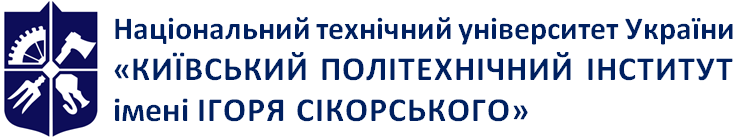 Кафедра господарського та адміністративного праваПРАВОВЕ РЕГУЛЮВАННЯ ОКРЕМИХ СФЕР ПІДПРИЄМНИЦТВА (БІЗНЕСУ)Робоча програма навчальної дисципліни (Силабус)ПРАВОВЕ РЕГУЛЮВАННЯ ОКРЕМИХ СФЕР ПІДПРИЄМНИЦТВА (БІЗНЕСУ)Робоча програма навчальної дисципліни (Силабус)ПРАВОВЕ РЕГУЛЮВАННЯ ОКРЕМИХ СФЕР ПІДПРИЄМНИЦТВА (БІЗНЕСУ)Робоча програма навчальної дисципліни (Силабус)Рівень вищої освітиПерший (бакалаврський) Галузь знань08 ПравоСпеціальність081 ПравоОсвітня програмаПравоСтатус дисципліни ВибірковаФорма навчанняочна(денна), заочнаРік підготовки, семестр3 курс, весняний семестр або 4 курсОбсяг дисципліни120 годин, 4 кредити ECTSСеместровий контроль/ контрольні заходизалікРозклад занятьЗгідно з розкладомМова викладанняУкраїнськаІнформація про 
керівника курсу / викладачівЛектор: к.ю.н. Подоляк С.А., Podolyak.svetlana@lll.kpi.uaПрактичні : к.ю.н. Подоляк С.А., Podolyak.svetlana@lll.kpi.uaРозміщення курсуСікорський Google classroom , код курсу у викладача№ п/п№ п/пНазва темиКількість годинКількість годинКількість годинКількість годинКількість годин№ п/п№ п/пНазва темилекціїПрактичні (семінарські) СРСвсього всього 11Тема 1. Правове регулювання торгівельної діяльності2248822Тема 2. Правове регулювання діяльності ресторанного господарства2248833Тема 3. Правове регулювання діяльності з побутового обслуговування населення2248844Тема 4. Правові засади застосування реєстраторів розрахункових операцій 2248855Тема 5. Правові засади забезпечення безпечності та якості харчових продуктів, у тому числі вироблених з використанням ГМО2248866Тема 6. Правове регулювання діяльності з виробництва та обігу алкогольних напоїв2248877Тема 7. Правове регулювання діяльності з виробництва та обігу тютюнових виробів2248888Тема 8. Правове регулювання діяльності залізничного транспорту2248899Тема 9. Правове регулювання діяльності морського та авіаційного транспорту224881010Тема 10. Правове регулювання діяльності автомобільного транспорту224881111Тема 11. Правове регулювання транспортно-експедиторської діяльності224881212Тема 12. Правове регулювання діяльності в енергетиці в умовах реформування224881313Вирішення кейсів2626261414Контрольна робота222Всього:Всього:Всього:242472120120№ п/п№ п/пНазва темиКількість годинКількість годинКількість годинКількість годинКількість годин№ п/п№ п/пНазва темилекціїПрактичні (семінарські) СРСвсього всього 11Тема 1. Правове регулювання торгівельної діяльності0,56,57722Тема 2. Правове регулювання діяльності ресторанного господарства0,56,57733Тема 3. Правове регулювання діяльності з побутового обслуговування населення0,56,57744Тема 4. Правові засади застосування реєстраторів розрахункових операцій0,56,57755Тема 5. Правові засади забезпечення безпечності та якості харчових продуктів, у тому вислі вироблених з використанням ГМО0,56,57766Тема 6. Правове регулювання діяльності з виробництва та обігу алкогольних напоїв0,56,57777Тема 7. Правове регулювання діяльності з виробництва та обігу тютюнових виробів0,516,58888Тема 8. Правове регулювання діяльності залізничного транспорту0,56,57799Тема 9. Правове регулювання діяльності морського та авіаційного транспорту0,56,5771010Тема 10. Правове регулювання діяльності автомобільного транспорту0,516,5881111Тема 11. Правове регулювання транспортно-експедиторської діяльності0,56,5771212Тема 12. Правове регулювання діяльності в енергетиці в умовах реформування0,56,5771313Виконання ДКР1717171414Підготовка до заліку171717Всього:Всього:Всього:62112120120№ з/пРезультати навчанняКонтрольнізаходи оцінюванняТермін виконання1.Здобути знання щодо таких категорій як оптова/роздрібна торгівля, РРО, харчовий продукт, ГМО, Єдина транспортна система України, ринок електричної енергії й т.д.Робота на практичних заняттяхСеместр2.Набути навички у розв’язуванні практичних завдань у галузі підприємництва.Кейс № 1Два тижня3.Застосовувати зразки господарських документів у практичній діяльності для вирішення правових питань.Кейс № 2Два тижня4.Розкрити правові категорії та конструкції  законодавства в сфері здійснення підприємницької діяльності.Контрольна (атестаційна) робота №145 хв. на семінарському занятті5.Приймати обґрунтовані рішення щодо реалізації норм  законодавства у практичній діяльності.Контрольна (атестаційна) робота №245 хв. на семінарському занятті№ з/пКонтрольний захід оцінювання%Ваговий балКіл-тьВсього1.Робота на практичних заняттях 36312362.Виконання кейсових завдань40202403.Контрольні (атестаційні) роботи 2412224Значення рейтингу Традиційна оцінкаЗначення рейтингу Підсумковий рейтингТрадиційна оцінка0,95 R≤RD95-100відмінно0,85 R≤RD<0,95 R85-94дуже добре0,75 R≤RD<0,85 R75-84добре0,65 R≤RD<0,75 R65-74задовільно0,6 R≤RD<0,65 R60-64достатньоRD<0,6 R< 60незарахованоRD<0,5 R< 50не зараховані / не вирішені кейсинедопущений